Jak se chovat na voděTrávení volného času u vody je častou a oblíbenou činností. Jinak tomu není ani na našich Mělických písnících. Jeden chytá ryby, druhý se potápí, třetí má rád vodní skútr, čtvrtý rád plave, ale málo kdo ví, že je taky účastníkem plavebního provozu a musí dodržovat určitá pravidla. Pojďme si tedy říct pár základních pravidel.Vodní cesta = vodní tok nebo jiný útvar povrchové vodyDozorové orgány – Státní dozor na vodních cestách vykonává Statní plavební správa. Na základě plavebních předpisů ukládá sankce za jejich porušení. Obdobně postupuje i Policie ČR, která může některá porušení řešit příkazem na místě (pokutou). Městská policie přestupky pouze oznamuje těmto orgánům. Účastník plavebního provozu = každý kdo svojí činností zasahuje do vodní cesty (plavec, potápěč, rybář, paddleboardista,  …)Základní pravidla pro plavce – neplav, nekoupej se a nepotápěj v části vodního toku určeného pro vodní lyžování, skútry a podobně. Prostor je vyznačen žlutými bójemi s nápisem SPORT. Neohrožuj bezpečnost svojí ani ostatních. Nekřiž cestu plavidlům. Pokud se koupeš s použitím lehátka, nebo jiného plovoucího předmětu, platí pro tebe totéž.Malá plavidla – na nesledovaných vodních cestách (Mělice) lze provozovat plavidla s výkonem do 10 kW. Lze plout pouze ve výtlačném režimu (vyjma prostoru určenému ke sportovnímu plutí, jako třeba vodní lyžování). S ohledem na ochranu plavců a břehů je povolena maximální rychlost 10 km/h. A samozřejmě i zde je zakázáno požívat alkohol. Tam kde je signální značení zakazující plavbu plavidel s vlastním pohonem se plout nesmí.Plavební značení       Vyznačení prostoru pro vodní lyžování a obdobné sporty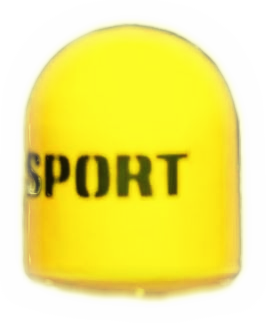      Zákaz plavby plavidel s vlastním pohonem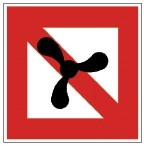      Vodní lyžování povoleno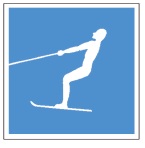 Toto je jen malá ukázka základních pravidel. Chceš-li se dozvědět více a být ohleduplným účastníkem plavebního provozu navštiv některé z těchto stránek:Miniseriál o bezpečnosti plavebního provozuBezpečně na vodě i v létě 2022. Preventivní kampaň se letos zaměří na malé plavceNa vodě nejsi nikdy sám